      FINALI FUTSAL REGIONALI     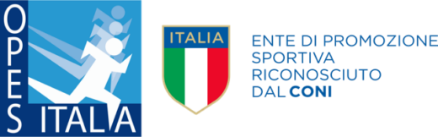 OPES CAMPANIA25  MAGGIO 2019UNDER 17CAMPO N° 10 (Erba sintetica)CAMPO N° 4 (Tendostruttura in erba sintetica)TEMPI : 2X206CLASSIFICA PUNTICLASSIFICA DEFINITIVANote:Girone all’italiana la prima e la seconda classificata si scontreranno nella finale.Si ricorda di portare le scarpe adatta al terreno da gioco,controllare quindi il campo nell’intestazione.NI risultati verranno aggiornati live sulla nostra applicazione “OPES CAMPANIA”.FASE GIRONE Cales ClubFutsal AvellinoFutsal Monte MaggioreORAGARACAMPO            SABATO 25 MAGGIO 2019ESITO11:301      10Cales Club – Futsal Monte Maggiore15:002       4Futsal Monte Maggiore – Futsal Avellino16:003       10Cales Club - Avellino18:004       10Finale 1 e 2 PostoFASE GIRONECales ClubFutsal AvellinoFutsal Monte MaggioreFASE GIRONEPUNTIORAGARACAMPOFINALEESITO18:00FINALE     10  